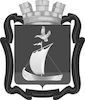 СОВЕТ ДЕПУТАТОВГОРОДСКОГО ПОСЕЛЕНИЯ КАНДАЛАКШАКАНДАЛАКШСКОГО МУНИЦИПАЛЬНОГО РАЙОНАПЯТОГО СОЗЫВАР Е Ш Е Н И Е от 27 сентября 2022 года                                                                                                                № 290О внесении изменений в Методику расчета арендной платы за пользование объектами нежилого фонда, находящимися в собственности муниципального образования городское поселение Кандалакша Кандалакшского района, утвержденную решением Совета депутатов городского поселения Кандалакша от 30 сентября . № 211В соответствии с Федеральным законом от 06.10.2003 № 131-ФЗ «Об общих принципах организации местного самоуправления в Российской Федерации», Уставом муниципального образования городское поселение Кандалакша Кандалакшского муниципального района Мурманской области, Перечнем поручений Заместителя Председателя Правительства Российской Федерации, данных по итогам совещания с федеральными и региональными руководителями  цифровой трансформации, от 20.05.2022 Совет депутатовгородского поселения КандалакшаКандалакшского муниципального районаМурманской областирешил:1. Отказать о внесении изменений в Методику расчета арендной платы за пользование объектами нежилого фонда, находящимися в собственности муниципального образования городское поселение Кандалакша Кандалакшского района, утвержденное решением Совета депутатов муниципального образования от 30.09.2016 № 211, в части дополнения пункта 2.2. Методики расчетов для помещений, используемых под размещение объектов связи и центров обработки данных.Глава муниципального образования	                                     		        Е.В. Ковальчук